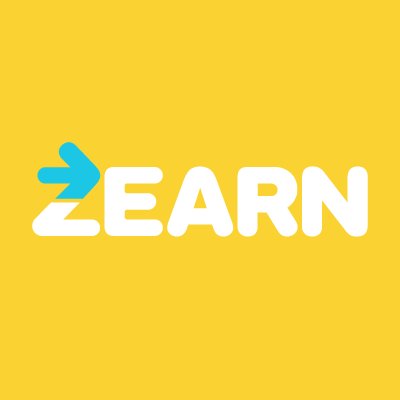 2C CATTIEUClass code: HX2X4G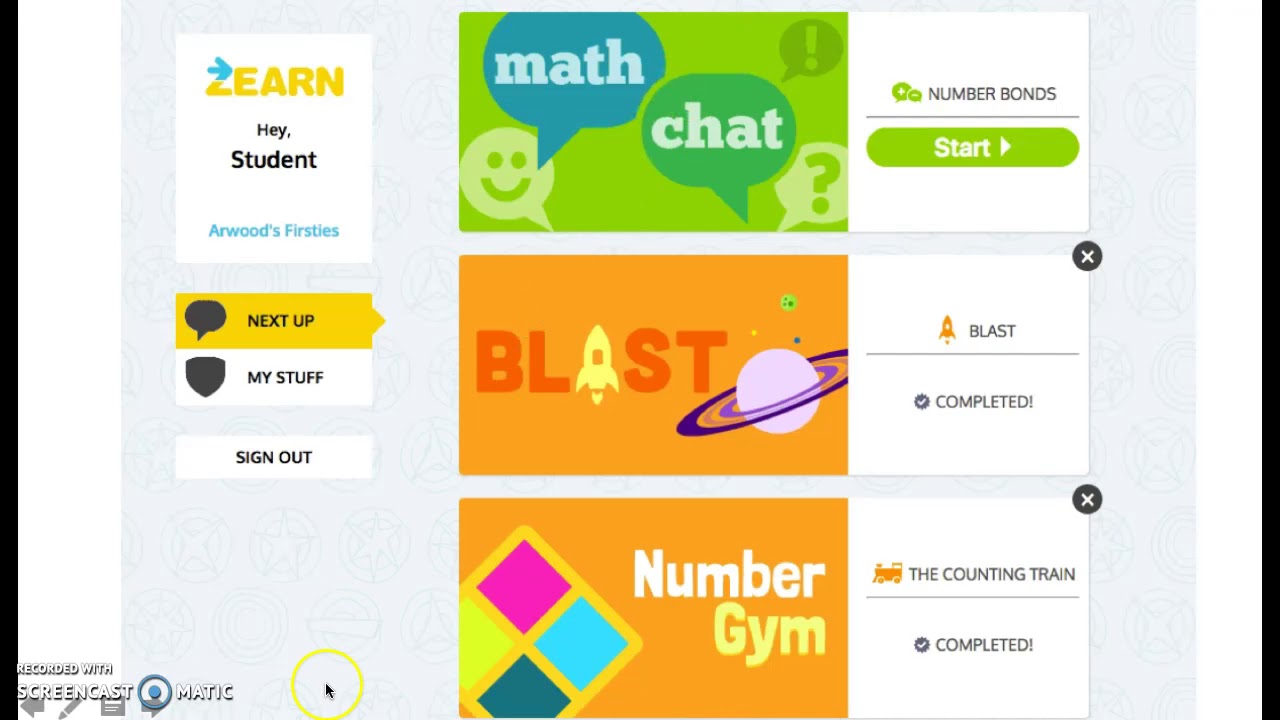 